Lista projektów, które nie są dopuszczone do glosowania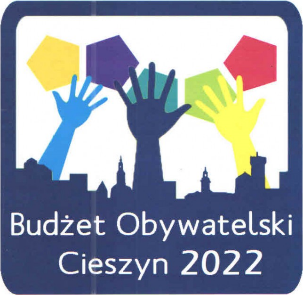 Cieszyn, 17.11.2021 r.L.p.Tytuł zadaniaNumer projektu (z programu do obsługi Budżetu Obywatelskiego)LokalizacjaSzacunkowy koszt projektu1.W dechę1Ciężarówka. Amfiteatr lub górki pomiędzy ul. Z. Kossak a ul. Paderewskiego950.000,00 zł2.Przystań relaks - plaża miejska2dz. nr 105/2 obr. 44 
lub dz. nr 22/2 obr. 54 
lub dz. nr 22/1 obr. 54100.000,00 zł3.Zakątek rekreacyjno-wypoczynkowy nad Olzą dla mieszkańców i ich piesków4okolice Mostu Przyjaźni - nadbrzeże rzeki35.000,00 zł4.Partycypacja obywatelska w komisjach samorządu5projekt nic posiada fizycznej lokalizacji35.965,54 zł5.Plac zabaw przy Szkole Podstawowej nr 3 w Cieszynie. Miejsce, które wspiera rozwój ruchowy każdego dziecka.7teren Szkoły Podstawowej nr 3 z Oddziałami Integracyjnymi w Cieszynie99.820,00 zł6.Naukowo-sensoryczny Park KasztanowyIIteren Parku Kasztanowego w Cieszynie, ul. Wojska Polskiego 2 
dz. nr 18 obr. 53200.000,00 zł